Tension électrique alternative sinusoïdaleDéfinition                                                                                            La tension est dite continue si elle est constante, elle ne varie pas au cours de temps exemple : tension aux bornes de pile, batterie…La tension est dite variable si, elle   varie   au cours de temps exemple : tension aux bornes d’une dynamo, prise de secteur…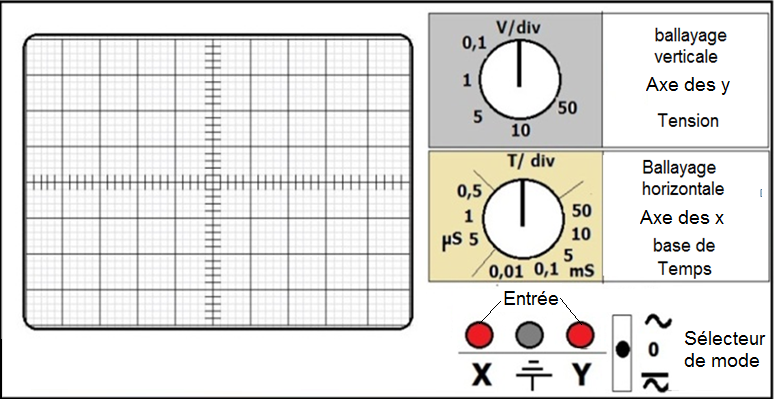 Oscilloscope :Est un appareil électrique qui permet de visualiser la variation de la tension en fonction du temps ; il est constitué de :Ecran gradué verticalement et horizontalement2 entrées nommées X et Y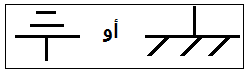 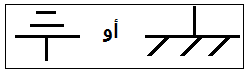 Une borne représente la masse électriqueBouton qui permet de régler le temps de balayage horizontale du spot lumineux, axe correspond au temps  (la sensibilité horizontale) : exemple Sh=20ms/div ; Sh=0,5ms/div ;Bouton qui permet de régler de balayage verticale du spot lumineux, axe correspond à la tension électrique, (la sensibilité verticale) : exemple :  Sv=0,1V/div ; Sv=10V/div ;Bouton sélecteur de mode de tension continue DC   ou alternative AC 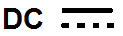 Visualisation des tensionsTension continue : On règle le bouton sélecteur sur DC et la sensibilité verticale sur Sv=5v/div ; et on branche le pole + de la pile à l’entrée X et le pole – de la pile à la masse ;On observe un trait horizontale au-dessus de l’axe de temps ; Ceci explique que la tension aux bornes de la pile est une tension continue ; elle est constante. Et pour calculer cette tension on utilise la formule suivante : U = y * Sv U =  tension en volt (V)Sv = sensibilité verticale ( V/div)y  = nombre de graduation ( div)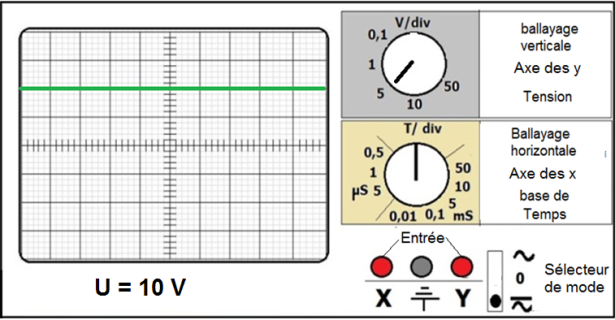 Exemple : U =2div * 5 v/divU = 10 VTension alternative :On règle le bouton sélecteur sur AC   et Sv=5v/div ; et Sh = 5 ms/div, on branche un pôle du GBF à l’entrée X et l’autre pôle  à la masse ;On observe des ondulations alternées autour de l’axe X ; elles se répètent périodiquement ; elles sont symétriques par rapport à l’axe de temps ; Ceci explique que la tension aux bornes de GBF est une tension alternative ; elle varie en fonction du temps. Remarque : il existe des tensions carrée, triangulaire, sinusoïdale…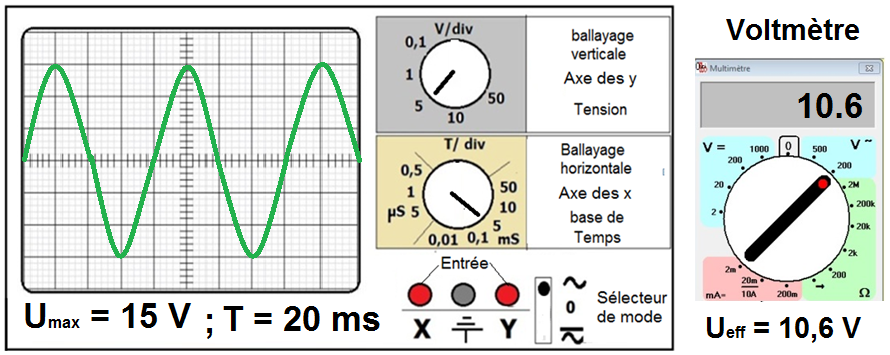 CaractéristiquesTension maximale Umax :pour calculer la tension maximale on utilise la formule suivante : Umax = y * Sv Umax =  tension en volt (V)Sv = sensibilité verticale ( V/div)y  = nombre de graduation ( div)Exemple : x = 3 div ; Sv = 5V/div ;   Umax = 15 V Tension efficace Ueff : elle est mesurée par le voltmètreExemple : Umax = 15 V , Ueff  = 10,6 VRelation entre Umax  et  Ueff   est : Umax   = 1,41 * Ueff   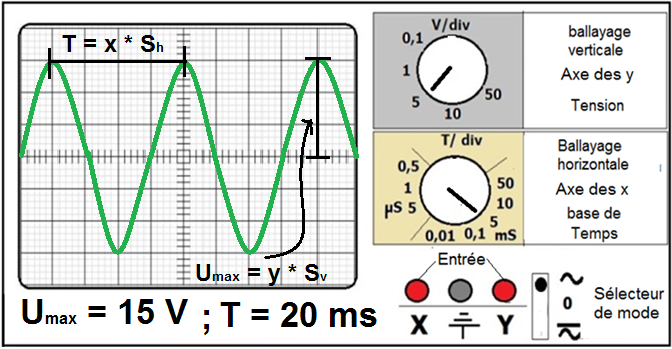 la période T :  on la calcul par la formule suivanteT = x * Sh T =  temps  en seconde (S)Sh = sensibilité horizontale ( S/div) x  = nombre de graduation ( div)Exemple : x = 4 div ; Sh = 5 ms/div ;   T = 20 ms la fréquence f : Elle se calcule par la formule : f = 1/T ; son unité légale est : le Hertz (Hz) ; Exemple : T =20 ms ; T = 0,02 S ; f=1/T ; f = 1/0,02 ; f = 50 HzRemarque Le courant électrique alternatif  a  les mêmes caractéristiques que celle de tension alternative : Imax ;  Ieff ;  T ; f ; 